FORMULAIRE D'ÉVALUATION DES RISQUES LIÉS AUX VOYAGES SCOLAIRES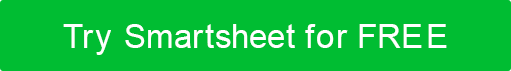 ÉVALUATION DES RISQUES DES VOYAGES SCOLAIRES   Utilisez les clés de la page précédente pour évaluer les probabilités et les niveaux de risque.NOM DE L'ÉCOLEÉVALUÉ PARDATE DE L'ÉVALUATIONDESTINATION DU VOYAGEBUT DU VOYAGEDÉTAILS DU VOYAGECHEF(X) DE VOYAGEDATE DE DÉPARTDATE DE RETOURCLÉ DE PROBABILITÉCLÉ DU NIVEAU DE RISQUEHautement improbableBasImprobableDouleur moyennePossibleHautProbableTrès probableDESCRIPTION DU RISQUEDANGER IMPORTANTPERSONNE(S) À RISQUEPROBABILITÉNIVEAU DE RISQUEPLAN DE CONTRÔLEAFFECTÉ ÀINFORMATIONS COMPLÉMENTAIRESNOM ET TITRE DE L'ÉVALUATEURSIGNATUREDATEAPPROBATION DU NOM ET DU TITRE OFFICIELSSIGNATUREDATEDÉMENTITous les articles, modèles ou informations fournis par Smartsheet sur le site Web sont fournis à titre de référence uniquement. Bien que nous nous efforcions de maintenir les informations à jour et correctes, nous ne faisons aucune déclaration ou garantie d'aucune sorte, expresse ou implicite, quant à l'exhaustivité, l'exactitude, la fiabilité, la pertinence ou la disponibilité en ce qui concerne le site Web ou les informations, articles, modèles ou graphiques connexes contenus sur le site Web. Toute confiance que vous accordez à ces informations est donc strictement à vos propres risques.